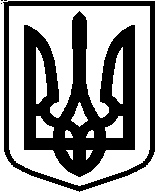 МІНІСТЕРСТВО ОСВІТИ І НАУКИ УКРАЇНИ ТАВРІЙСЬКИЙ НАЦІОНАЛЬНИЙ УНІВЕРСИТЕТІМЕНІ В. І. ВЕРНАДСЬКОГО НАКАЗ___ жовтня 2020 р.	        	          м. Київ    		                     № ____-ОД Про затвердження персонального складу  Ради якості освітиТаврійського національного університету імені В.І. Вернадського на 2020-2021 навчальний рікВідповідно до вимог п.1.3 Положення про Раду якості освіти Таврійського національного університету імені В.І. Вернадського, НАКАЗУЮ: Затвердити персональний склад Ради якості освіти Таврійського національного університету імені В.І. Вернадського на 2020-2021 навчальний рік:голова Ради якості освіти: Скакун Юлія Володимирівна, перший проректор, кандидат юридичних наук, доцент;заступник голови Ради якості освіти: Радомський Ігор Петрович, директор навчально-наукового центру організації освітнього та виховного процесу, кандидат педагогічних наук, доцент;секретар Ради якості освіти: Маслянікова Ірина Вікторівна, методист навчально-наукового центру організації освітнього та виховного процесу, кандидат психологічних наук, доцент;члени Ради якості освіти:Іщенко Наталя Анатоліївна, проректор з науково-педагогічної діяльності та інноваційного розвитку, доктор філологічних наук, професор;Шусть Василь Володимирович, доцент загальновузівської кафедри фізичного виховання, спорту і здоров’я людини, кандидат педагогічних наук, доцент;Скрипка Костянтин Ігорович, доцент кафедри автоматизації управління технологічними процесами навчально-наукового інституту муніципального управління та міського господарства, кандидат технічних наук, доцент;Мітіна Світлана Володимирівна, доцент кафедри психології, соціальної роботи та педагогіки навчально-наукового гуманітарного інституту, кандидат психологічних наук, доцент;Євтушенко Олександра Миколаївна, заступник директора навчально-наукового інституту управління, економіки та природокористування;Попова Олена Анатоліївна, завідувач кафедри слов’янської філології та журналістики, навчально-наукового інституту філології та журналістики, кандидат педагогічних наук, доцент;Захожай Зореслава Володимирівна, доцент кафедри музичного мистецтва, навчально-наукового інституту «Академії мистецтв імені С.С. Прокоф’єва», кандидат історичних наук, доцент.Рогозіна Катерина Володимирівна, студентка 4 курсу, групи 051-41, представниця органів студентського самоврядування;Русанов Юрій Анатолійович, директор «Історико-археологічного музейного комплексу «Древній Любеч», представник роботодавців; експерти із забезпечення якості освіти – члени Ради якості освіти:Іляшко Олександр Олександрович, директор навчально-наукового гуманітарного інституту, кандидат юридичних наук;Кисельов Володимир Борисович, директор навчально-наукового інституту муніципального управління та міського господарства, доктор технічних наук, професор; Горник Володимир Гнатович, директор навчально-наукового інституту управління, економіки та природокористування, доктор наук з державного управління, доцент;Кузьміна Світлана Леонідівна,  директор навчально-наукового інституту філології та журналістики, доктор філософських наук, доцент;Добровольська Наталія Анатоліївна, завідувач загальновузівської кафедри фізичного виховання, спорту і здоров’я людини, доктор психологічних наук, доцент;Антоненко Микола Іванович, в.о. директора навчально-наукового інституту «Академії мистецтв імені С.С. Прокоф’єва»;Виноградова Вікторія Євгенівна, завідувач кафедри психології, соціальної роботи та педагогіки, навчально-наукового гуманітарного інституту, кандидат педагогічних наук, доцент;Швачка Вікторія Юріївна, завідувач кафедри публічного та приватного права, навчально-наукового гуманітарного інституту, кандидат юридичних наук, доцент;Попов Вячеслав Жанович, завідувач кафедри філософії та історії, навчально-наукового гуманітарного інституту, доктор історичних наук, професор;Медведєв Микола Георгійович, завідувач кафедри загальноінженерних дисциплін та теплоенергетики, навчально-наукового інституту муніципального управління та міського господарства, доктор технічних наук, професор;Домніч Володимир Іванович, завідувач кафедри автоматизованого управління технологічними процесами, навчально-наукового інституту муніципального управління та міського господарства, кандидат технічних наук, професор;Путінцев Анатолій Васильович, завідувач кафедри фінансів та обліку, навчально-наукового інституту управління, економіки та природознавства,  кандидат економічних наук, доцент;Безус Павло Іванович, завідувач кафедри менеджменту та міжнародних економічних відносин, навчально-наукового інституту управління, економіки та природознавства,  кандидат економічних наук, доцент;Петровська Ірина Олегівна, завідувач кафедри індустрії гостинності та сталого розвитку, навчально-наукового інституту управління, економіки та природознавства,  кандидат економічних наук, доцент;Кравченко Сергій Олександрович, завідувач кафедри публічного управління та економіки, навчально-наукового інституту управління, економіки та природознавства,  доктор наук з державного управління, професор;Семенець Ольга Сергіївна, завідувач кафедри зарубіжної філології, навчально-наукового інституту філології та журналістики, кандидат філологічних наук;Добрянська Наталія Валеріївна, завідувач аспірантури, докторантури, кандидат юридичних наук, доцент;Джугаленко Олена Вікторівна, заступник головного бухгалтера відділу бухгалтерського обліку та звітності;	Самуха Наталя Володимирівна провідний фахівець інформаційних систем  відділу кадрів;Подюк Алеся Сергіївна, діловод загального відділу;Цюкан Сергій Володимирович, провідний юрисконсульт юридичного відділу;Блощинська Маргарита Петрівна, директор центру підготовки та підвищення кваліфікації;Кулішова Марія Валеріївна, завідувач відділу інноваційного розвитку;Бунчук Микола Миколайович, начальник відділу міжнародних зв’язків, кандидат наук з державного управління;Асоян Людмила Вікторівна, директор навчально-наукового центру міжнародної освіти;Соколан Віра Львівна, в.о. директора бібліотеки;Коник Сергій Миколайович, заступник генерального директора з виховної роботи державного підприємства України «Міжнародного дитячого центру Артек», кандидат наук державного управління, доцент;Кривошей Ольга Андріївна, заступник директора навчально-наукового центру організації освітнього та виховного процесу;Стеценко Галина Вацлавівна, методист вищої категорії навчально-наукового центру організації освітнього та виховного процесу;Панфьорова Олена Олександрівна, завідувач практики навчально-наукового центру організації освітнього та виховного процесу;	Посашева Дар’я Вадимівна, студентка 4 курсу, групи 081-41, представниця органів студентського самоврядування.Безрукава Яна Володимирівна, студентка 2 курсу, групи 061-21, представниця органів студентського самоврядування.2. Голові ради якості освіти організувати роботу у відповідності до Положення про Раду якості освіти Таврійського національного університету імені В.І. Вернадського.3. Наказ довести до постійного та перемінного складу університету шляхом оприлюднення на офіційному сайті університету.4. Контроль за виконанням наказу залишаю за собою. В.о. ректора					          			 В. П. КазарінПОГОДЖЕНО:перший проректор				            		 Ю.В. Скакун